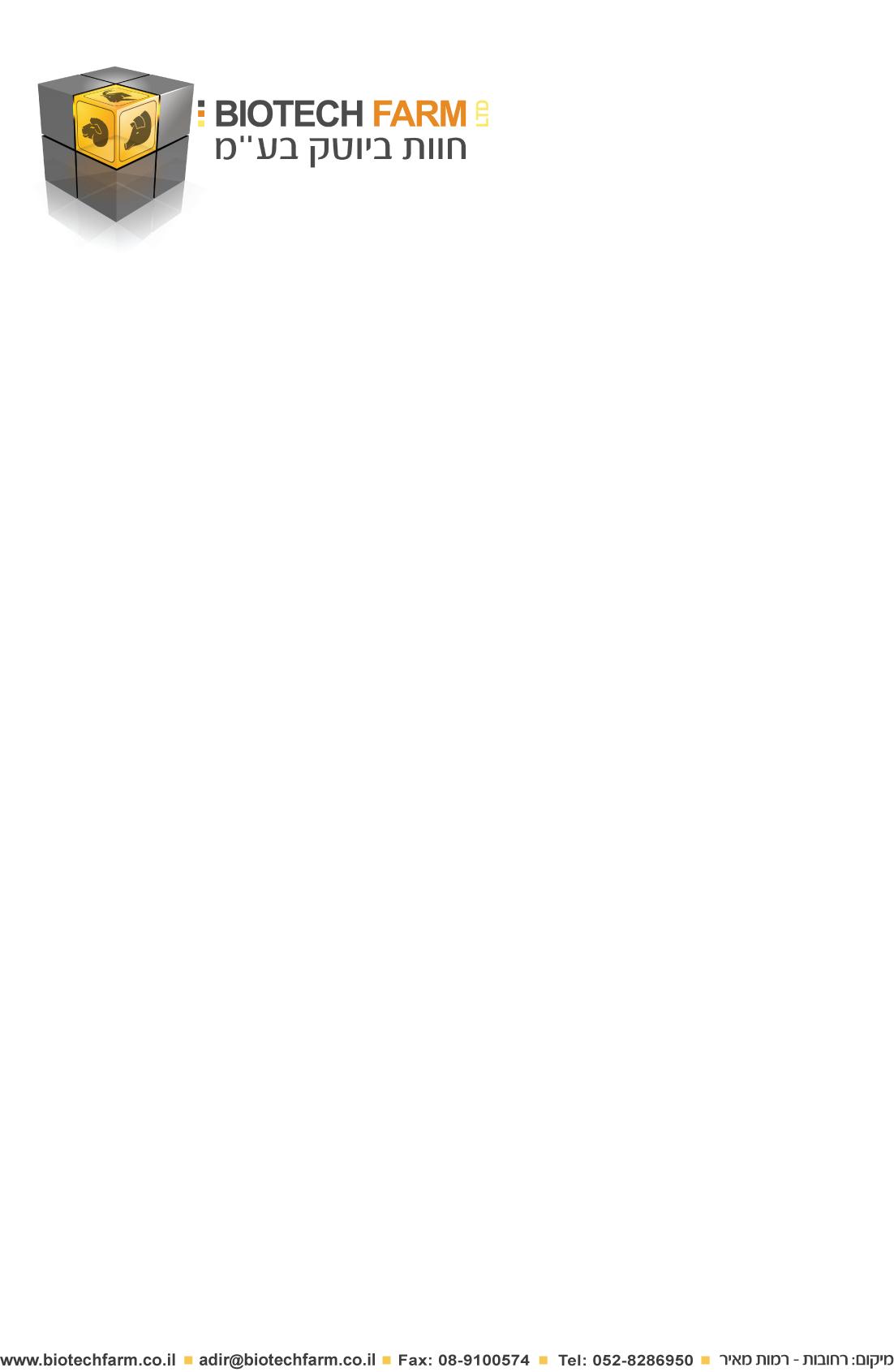 ‏‏Month 00, 2024To: Adir Koreh and Dr. Rinat Borenshtain Koreh, DVM PhDBiotech farm LTDFrom: Sponsor contact name, Phone, MailSponsorIssue: - Please quote the following study synopsis or use this synopsis for study performance לקוחות יקרים דף זה נועד לעזור לכם במידת הצורך לתקצר פרוטוקול עבודה או בקשה להצעת מחיר. הוא אינו נדרש . אם דף זה אינו מסייע לכם הוא אינו נחוץ מבחינתנו. באהבה צוות חוות ביוטקStudy name: ____________________________________________________Study Design: o Animal model: Male/female domestic pigs/ sheep/ ewe, rabbit, ~X kg upon arrival, X months old upon arrival Study Duration: X weeks (in-life study period) o Handling: X weeks (including one week of acclimation) o Group Size: n=X, X and X o No. Groups: n=X Evaluation Parameters: Mortality and morbidity- Once a day Body weight- During acclimation, before operation and once a week Detailed Clinical Observation- Prior to operation and once a week thereafter Cage side Observation- On days without detailed clinical observation Blood collection - for blood count, chemistry and coagulation parameters, pre-operation, during or at termination Procedure description:Surgical procedure: [COMPLETE DESCRIPTION] _______________________________________During operation the following will be evaluated and described: [COMPLETE DESCRIPTION of need] _______________________________________Special animal preparation: meroken/ Tattoo/ unique modelspecial requirements or equipment: C-ARM/ O-ARM/ Laparoscopy/ gastroscopy/ colonoscopy/ cystoscopy/ Other scop?/ Surgical microscope/ Ultra sound/  - [detail what and when during the study]Follow up period:special requirements or equipment - [detail what and when during the study]Termination: Termination at X days (Gr X + X) and X weeks (Gr X3) post operation or before if required by ethical rules Full / partial? necropsyTissue collection - [Detailed list]Organ Weight Monitoring- [Detailed list]Tissue Preservation- 4% PFA/ snap freeze liquid nitrogen/ freezer -20/-80/ Davidson?Histology/Pathology- SITE? special requirements or equipmentDocumentation Ethics application- Ethics Committee approval Protocol & CRF- written by the sponsor / BIOTECH FARM ? Reporting- written by the sponsor / BIOTECH FARM ?Regulatory Standard- non-GLP / GLPניתן למלא את הטופס, לשמור אותו, ללחוץ על קישור זה ולצרף את הבקשה למייל שנפתחPRESS HERE TO SENDאו לשלוח למייל: service@biotechfarm.co.ilGroup Device Model Model Animals Termination X X (naïve) X X X Acute/ X weeks/ X months X X X X X Acute/ X weeks/ X monthsXPredicate/ control/ gold standard? left and right iliofemoral veins left and right iliofemoral veins XAcute/ X weeks/ X monthsTotal # of Animals Total # of Animals Total # of Animals N = X+ x N = X+ x N = X+ x 